Φοιτητική Ομάδα 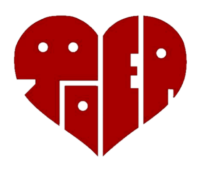 Εθελοντικής Αιμοδοσίας Πανεπιστημίου ΙωαννίνωνΗ Φοιτητική Ομάδα Εθελοντικής Αιμοδοσίας του Πανεπιστημίου Ιωαννίνων διοργανώνει την πρώτη Εθελοντική Αιμοδοσία της νέας ακαδημαϊκής χρονιάς, σε συνεργασία με το Πανεπιστημιακό Γενικό Νοσοκομείο Ιωαννίνων. Θα λάβει χώρα την Παρασκευή 30 Σεπτεμβρίου και ώρες 11:30 με 14:00, στα γραφεία της, στο ισόγειο των Α’ φοιτητικών εστιών απέναντι από τη λέσχη του Πανεπιστημίου Ιωαννίνων.Πριν την αιμοδοσία χρειάζεται: 1. Να μην έχεις καταναλώσει αλκοόλ την προηγούμενη μέρα.2. Να κοιμηθείς τουλάχιστον 6 ώρες3. Το πρωί να φας ένα ελαφρύ γεύμα, όχι μεσημεριανό.4. 1 ώρα πριν την αιμοδοσία να μην καπνίσεις.5. Να έχεις μαζί σου ΑΜΚΑ ή ταυτότητα.Καλούμε όλους τους συμπολίτες μας να δώσουν το «παρών» και να προσφέρουν λίγο από το χρόνο τους.Για οποιαδήποτε διευκρίνιση ή περαιτέρω πληροφορίες για την ομάδα μας μπορείτε να επικοινωνήσετε μαζί μας:e-mail: foeanews@gmail.comFacebook: Φοιτητική Ομάδα Εθελοντικής Αιμοδοσίας Πανεπιστημίου ΙωαννίνωνInstagram: f.o.e.a_uoi Σας ευχαριστούμε εκ των προτέρων, για την πολύτιμη βοήθεια σας.Με εκτίμησηΤα παιδιά της Φ.Ο.Ε.Α.